Муниципальное автономное дошкольное образовательное учреждение «Детский сад комбинированного вида № 29» г.ТобольскаСценарий организованной образовательной деятельности во второй младшей группе«Волшебница Вода»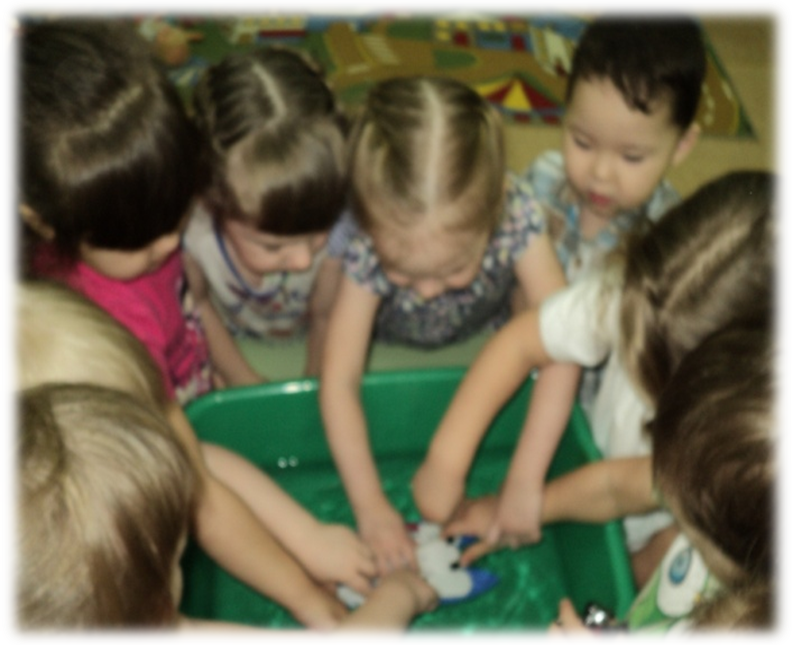 Шакмаева Н.Н., воспитательг.ТобольскПрограммное содержание. Обратить внимание детей на значение воды в нашей жизни. Познакомить со свойствами воды, во что она может превращаться. Для кого она нужна и для чего она нужна. Воспитывать бережное отношение к воде. Побуждать понимать речь взрослого и активно реагировать на неё. Развивать речевую активность.Материал: четыре стакана (три с водой, один с молоком, краски (красная, зелёная, две ложечки, таз, две лейки (с теплой и холодной водой, стаканчики с кипячёной водой для детей, кукла – волшебница.Предварительная работа. Разучивание подвижной игры «Капельки и тучки», беседа о воде, опыты.Ход занятия:I. Организационный момент «Улыбка».II. Загадка.-Ребята, пока мы создавали хорошее настроение, к нам пришла гостья. Давайте поздороваемся с ней. (дети здороваются с куклой). А чтобы узнать кто это, отгадайте загадку:Все на свете поливает,Всех от жажды она спасает.Пароходам без нееНи туда и ни сюда.Она не камень, не песок.Ее сыночек ручеек.Догадались вы, друзья,Как зовут ее? (вода)- Молодцы! К нам пришла волшебница-вода.III. Чтение стихотворения от воде:Вы слыхали о воде?Говорят, она везде!В луже, в море, в океанеИ в водопроводном кране.Как сосулька, замерзает,В лес туманом заползает.На плите у нас кипитПаром чайника шипит.Без нее нам не умыться,Не наесться, не напиться!Словом – без воды нам не прожить!- Ребята, для чего же нужна вода, почему нам без нее не прожить?(воду пьем, водой моем руки, стираем белье, поливаем цветы и т. д.)- А как вы думаете, откуда вода в кране? (из реки. Человек сделал специальные трубы, по которым потом капельки воды из реки направил в трубы) .- К воде нужно относиться бережно, не оставлять открытый кран без надобности.IV. Опыты с водой. Свойства воды.- Вода бывает очень разной. Она как волшебница умеет превращаться в дождь, росу, лёд, снег. Вода – это реки, озёра, моря.А) - Что в 1стакане?- Вода.- Что во 2 стакане?- Молоко.- В стакане с водой и молоком лежат ложки. В каком стакане ложку видно, а в каком нет?- В стакане с водой видно ложку, а в молоке – нет.- А почему? Какая вода?- Белая.- А молоко какого цвета?- Белое.- Сейчас волшебница вода поможет нам разобраться с цветом воды. (воспитатель берёт лист белой бумаги и сравнивает сначала с водой, потом с молоком) .- Молоко как и бумага – белое, а вода – нет. Вода бесцветная, она прозрачная.- Молодцы!Б) - Ребята, подойдите все к столу, на котором стоит таз и две лейки. Какого цвета лейки? (красная и желтая) . Сейчас я полью вам на руки из каждой лейки.- Скажите, какая вода в красной лейке, а какая в желтой?- В красной –теплая вода, в желтой – холодная.- Значит, вода может быть холодной и теплой.(дети садятся на места)В) - Какую воду можно пить, а какую нет?- Кипячёную, прозрачную.- Молодцы.- Волшебница – вода приготовила вам в стаканчиках кипяченую воду.(На столе стоят стаканчики с кипячёной водой. Дети пьют воду.)- Какая вода по вкусу?- Безвкусная.- А запах есть у воды? Понюхайте.- Нет, у воды нет запаха.- А кому нужна вода?-Человеку, птицам, животным, рыбам, растениям, насекомым. (воспитатель обращает внимание на черепах в аквариуме в живом уголке) .- Молодцы ребята.V. игра «Капельки и тучка».- А сейчас Волшебница-вода превратит вас в капельки и мы поиграем в игру «Капельки и тучка».Подвижная игра «Капелька и тучка». Дети надевают шапочки капелек. Полетели капельки на землю, попрыгали, поиграли. Собрались они вместе и потекли весёлыми ручейками (взявшись за руки по двое, образуют ручейки) . Встретились ручейки и стали большой речкой (соединились одной цепочкой). Плывут капельки большой рекой, путешествуют. Текла -текла речка и попала в большой пребольшой океан (дети перестраиваются в хоровод и двигаются по кругу). Плавали- плавали в океане, а потом вспомнили, что мама тучка наказывала домой вернуться. А тут как раз солнышко выглянуло. Стали капельки лёгкими (присевшие капельки поднимаются, затем вытягивают руки вверх). Испарились они под лучами солнца, вернулись к маме тучке.VI. Таинственное исчезновение волшебницы-воды.- Ребята, пока мы играли, волшебница-вода исчезла, лишь оставила в тарелке кусок льда. Мы его пока поставим в сторонку и понаблюдаем, что же с ним произойдет и для чего нам волшебница-вода оставила лед.(В течение дня дети наблюдают за куском льда, и выясняют, что лед это тоже вода. Волшебница-вода превратилась в лед) .